Acceso (acceso.ku.edu)Unidad 6, VocesMauricio Bejarano Lozano Pregunta 1:Eh, buenas tardes, mi nombre es Mauricio Bejarano Lozano. Soy afrodescendiente, nací en la ciudad de Bogotá. Mis padres eh son del Chocó de Quibdó. Pregunta 2:Ehh, bueno la influencia, nosotros tenemos una influencia en la parte, en la parte central de nosotros en la parte musical, en la música ehh que siempre ha estado desde mis abuelos, o sea todos mis ancestros, la chirimía y la salsa. La chirimía es una forma de expresión de los afrodescendientes. Es una forma de ellos mostrar su cultura a través de los tambores. Es esa, esa esencia que llevamos todos los afro, es algo innato que lo escuchamos desde que estamos en el vientre en nuestras madres, ehh se escucha la tambora, se escuchan todos los sonidos magistrales también de la naturaleza, ehh nosotros, ehh nacemos con ese ADN, no, no tenemos que estudiar, no nos tienen que enseñar a bailar, eso lo llevamos en nuestra sangre, eso es algo innato entre nosotros ehh la salsa ehh en Colombia ehh es muy importante, ha sido muy importante la cultura en nosotros los, los afro.Pregunta 3:Ehh, en la ciudad de Quibdó donde nació el maestro Jairo Varela, ehh vivía al frente de la casa de mis abuelos, en la ciudad de Quibdó y desde, desde allí, mi madre comienza a escuchar la salsa porque mi mamá era amiga de, de la mamá de Jairo Varela, ¿quién es Jairo Varela?Pregunta 4:En Cali, Valle hay un museo de la salsa y todos los años ehh  del veinticinco al treinta de diciembre se celebra la feria de Calí donde van todas las agrupaciones, grupos importantes de nuestro país de música folklórica y de salsa ehh para ser ehh actos representativos tanto de baile como de música de, de todo, de todo lo que es la salsa, todo lo que nos representa a nosotros como afros ehh  Pregunta 5:Nosotros siempre vamos a estar identificados con la música desde, desde pequeños, es algo cultural, desde nuestros antepasados, desde la esclavitud, la única forma de de mostrar lo que, lo que estas personas sentían ya que no podían opinar, no podían hablar en su tiempo de esparcimiento lo hacían con la música, con su baile demostrando o sea sacando todo eso que ellos tenían adentro o todo ese sentimiento lo sacaban a través del baile y a través de la música. Era una forma de ellos de mostrar un  grito de independencia, era una forma de decir nosotros estamos acá, vean nos, esta es nuestra cultura y ese es nuestro baile, eso es lo que nos hace ser afros a, afros a nosotros y es, es la parte que nos queda a nosotros como cultura afrodescendiente.Pregunta 6:No nos sentimos a veces, ehh no nos sentimos representados en, en nuestra, en nuestra cultura aquí a nivel de nuestro país hay mucho, todavía hay mucho como les digo, hay mucho, hay mucha gente que, que los, que no va con los afros, hay mucho racismo y, y nosotros a través, a través de nuestro baile queremos demostrar y nuestra cultura que somos un grupo, somos inteligentes, somos personas ehh capaces, somos personas que somos, somos personas honestas de buen corazón y nosotros los afros hemos, hemos salido adelante a través de nuestra cultura, el deporte, la danza, ehh es una forma de mostrar aquí estamos y aquí nos quedamosPregunta 7:Ehh le doy gracias a Dios por ser afrodescendiente, por mis raíces, por mi color de piel, y si hay alguna persona que está interesada que quiera, quiera aprender salsa aquí está mi correo electrónico, mauricio enrique america dos mil dieciséis arroba hotmail punto com y agradezco por esta entrevista y una buena tarde, gracias. This work is licensed under a 
Creative Commons Attribution-NonCommercial 4.0 International License.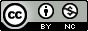 